УНИЦИПАЛЬНОЕ БЮДЖЕТНОЕ ОБЩЕОБРАЗОВАТЕЛЬНОЕ УЧРЕЖДЕНИЕ СРЕДНЯЯ ОБЩЕОБРАЗОВАТЕЛЬНАЯ ШКОЛА № 45 ГОРОДА СТАВРОПОЛЯТехнологическая карта открытого урокапо теме:«Полезные ископаемые»3 В класс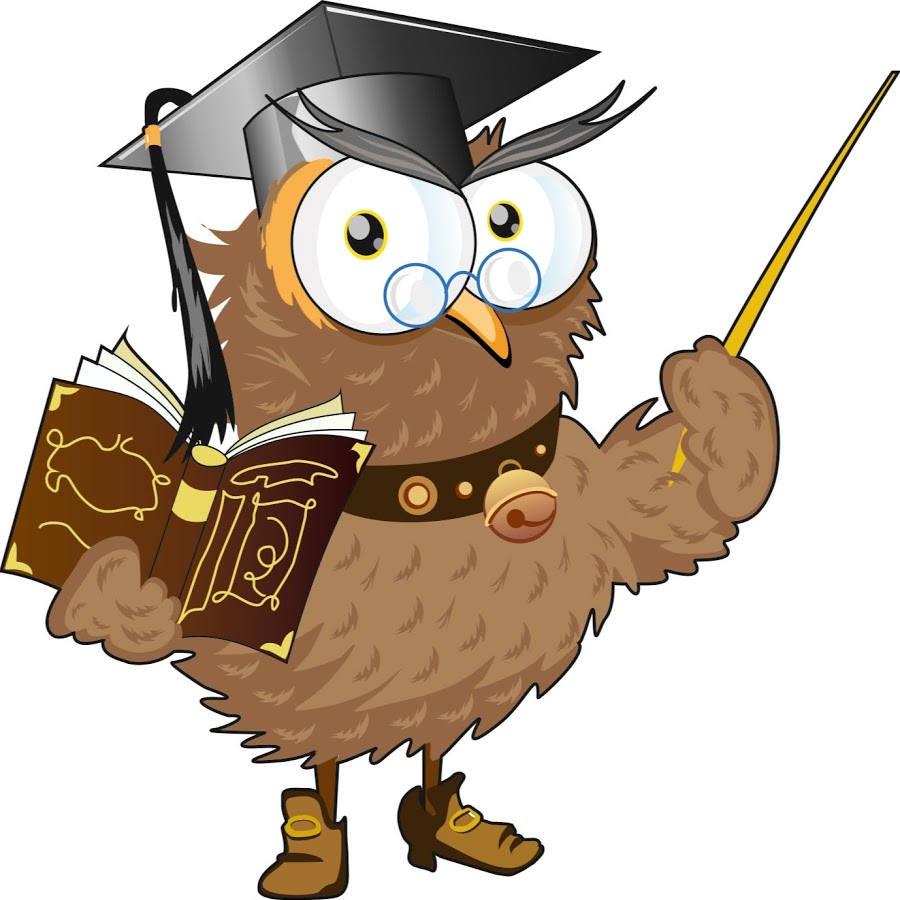 Учитель: Жабко Светлана ИвановнаПредмет: Окружающий мир   Класс: 3 В   Тип урока: ОНЗ   Учитель: Жабко Светлана ИвановнаТехнологическая карта открытого урока по теме « Полезные ископаемые».Ход урокаТема«Полезные ископаемые».ЦельЗадачи:Способствовать ознакомлению учащихся с полезными  ископаемыми, их разнообразием, свойствами, сферой применения.1.Сформировать понятие «полезные ископаемые»; познакомить с  группами полезных ископаемых и их представителями; со свойствами полезных ископаемых; их применением и способом добычи. 2. Развивать мышление, наблюдательность, умение обобщать материал, делать выводы, выделять главное, излагать мысли логически верно.3. Воспитывать бережное отношение к природным богатствам страны.Формируемые  УУД: Личностные: способствовать к самооценке на основе критерия успешности учебной деятельности.Регулятивные: умение определять и формулировать цель на уроке с помощью учителя; проговаривать последовательность действий на уроке; оценивать правильность выполнения действий; планировать своё действие в соответствии с поставленной задачей; вносить необходимые коррективы в действие после его завершения на основе его оценки; высказывать своё предположение.Коммуникативные: умение оформлять свои мысли в устной форме; слушать и понимать речь других.Познавательные: умение ориентироваться в своей системе знаний; отличать новое от уже известного с помощью учителя; добывать новые знания: находить ответы на вопросы, используя учебник, свой жизненный опыт и информацию, полученную на уроке.Планируемый результатПредметные: Познакомятся с группами полезных ископаемых и их представителями, научатся определять свойства полезных ископаемых, узнают способы добычи и применение полезных ископаемых.Место урока в системе уроков3-й урок по теме «Чему учит экономика». На предыдущих уроках учащиеся ознакомились с ролью экономики в нашей жизни, ролью природных богатств и труда людей в экономике.Основные понятия и термины месторождение, геолог, шахтер, карьерМежпредметные связи Русский язык – «Словарная работа», информатика – «Работа с информацией».Ресурсы урока ПК, мультимедийный проектор, экран, презентация «Полезные ископаемые», коллекция полезных ископаемых, атлас-определитель «От земли до неба», маршрутные листы, приложение 1 (тесты).Технологии, формы, методы и приемы организации деятельности Формы работы: индивидуальная, фронтальная, групповая, исследовательская, самостоятельная работа.Методы и приемы: частично-поисковый, практический, словесный, беседа, упражнение, работа с таблицей, объяснение, показ.Этапы урокаДеятельность учителяДеятельность учащихсяУУД1. Мотивационный (1 мин)Цель:- мотивировать учащихся к учебной деятельности посредством создания благоприятной эмоциональной обстановкиДолгожданный дан звонок.
Начинается урок.
Значит, будем начинать
Мир чудесный открывать,
Для себя и для друзей.
К новым знаниям скорей!Приветствуют учителя и гостей.Настраиваются на включение в учебную деятельность. Л.: положительное отношение к школе и учебной деятельностиР.: мобилизация сил и энергии.К.: умение слушать 2. Актуализация знаний (2 мин)Цель:- актуализировать мыслительные операции необходимые и достаточные для восприятия нового материала: наблюдения, сравнения, аналогии;- Какой раздел из курса окружающего мира мы начали изучать?- Какова главная задача экономики?- Что необходимо для удовлетворения потребностей человека?- Без чего невозможно производство товаров и услуг? - Какие природные богатства используются в хозяйственной деятельности людей?- Отдельным учащимся даются карточки с вопросами.Учащиеся перечисляют природные богатства, которые человек использует в хозяйственной деятельности. (Воздух, почва, вода, растения  и животные, полезные ископаемые) Работа по карточкам.П.: умение ориентироваться в своей системе знаний: отличать новое от уже известного с помощью учителя К: выслушивают разные точки зрения Р: применять усвоенные алгоритмы и правила при решении конкретных учебных задач.3. Постановка учебной задачи (3 мин)Цель:	- постановка учащимися цели урока, выхода из затруднения;- уточнение и согласование темы урока;- определение средства (алгоритм);- формулирование шагов, которые необходимо сделать для реализации поставленной цели;Сегодня на уроке мы поговорим о некоторых природных богатствах более подробно, а о каких, вы сейчас узнаете, ответив на вопросы:Фронтальная беседа:  - Из чего строят дома, школы, заводы?- Правильно. Для того, чтобы построить дом, нужен песок, цемент, известняк; - Из чего изготавливают автомобили, самолёты, поезда? ( Из металла.)- Вот построили автомобили, самолеты, поезда, только они сами не поедут и не полетят. Что еще надо для них? (Бензин, горючее.)- Сформулируйте тему  урока. Правильно это полезные ископаемые.- Какова же цель нашего сегодняшнего урока?Цель: познакомится с полезными ископаемыми. -А какие задачи поставим для достижения этой цели? Задачи:Узнать откуда берутся полезные ископаемые;Научиться определять свойства полезных ископаемых;Узнать о сфере их применения;Узнать о способах добычи;какие полезные ископаемые добывают в нашей местности.- Изучая полезные ископаемые, мы должны будем ответить на главный вопрос.Проблема:  «Можно ли обойтись без полезных ископаемых?»Умение слушать и слышать собеседника, вести диалог, излагать свою точку зрения и аргументировать её.Полезные ископаемые.На доске открывается тема урока. Организация постановки цели и задач урока детьми. Р.: Уметь определять и формулировать цель на уроке с помощью учителя;регулировать свои усилия для решения возникшей проблемы.Л: проявлять любознательность при получении знаний.4. Открытие новых знаний (10 мин)Цель:- реализация построенного проекта в соответствии с планом;- фиксация нового способа действия в речи;- фиксация преодоления затруднения;- уточнение общего характера нового знания; заполнение таблицы.Все полезные ископаемые залегают на разной глубине в недрах земли и на её поверхности. Чтобы пользоваться этими богатствами, их необходимо добыть. – Почему их называют ископаемыми? - А почему они полезные? - Откройте учебники на с.46, прочитаем, что такое полезные ископаемые.Все полезные ископаемые добывают из – под, земли, но сначала нужно отыскать месторождения.- Дайте определение понятия месторождение.- Отгадайте ребус и вы узнаете люди, какой профессии  отыскивают месторождения полезных ископаемых.-Узнать, из чего состоят, откуда берутся, кто их находит? Их свойства, где они используются.Работа по учебникуМесторождение — места, где в глубинах земли или на её поверхности залегают полезные ископаемые, называются месторождениями.ГЕОЛОГ — специалист по изучению состава и строения горных пород с целью поисков и разведки месторожденийП.: Уметь добывать новые знания находить ответы на вопросы, используя учебник, презентацию, свой жизненный опыт и информацию, полученную на уроке.К.: Уметь оформлять свои мысли в речи;Слушать и понимать речь другихР.: Уметь работать по коллективно составленному плануПрактическая работа(10 мин)Цель:-организовать выполнение учащимися самостоятельной работы;- организовать фронтальную проверку и исправление ошибок;- А сейчас мы проведём практическую работу по группам. Вспомним правила работы в группах:У вас на столах лежат образцы полезных ископаемых  для исследования.Вы должны, пользуясь своими знаниями, определить это полезное ископаемое.  Ваша задача: рассмотреть  полезное ископаемое, изучить, перечислить его свойства. Все исследования вам надо записать на листочках по плану и сделать вывод о возможном применении этого полезного ископаемого. Даю время на исследование и запись результатов.ПЛАН1.Название природного ископаемого.2. Цвет.3. Твёрдое или жидкое.4. Прочное или хрупкое.5. Где используют?- Делаем вывод: Какой из полезных ископаемых самый важный? Почему? Работа в группахПовторяют правила работы в группе.Планируют свою деятельность, работают по плану.Работа с таблицей. Отчёт каждой группы о проделанной работе.Полезные ископаемые нужны все. П.: выбор наиболее эффективных способов решения задач;Р.: Уметь выполнять работу по предложенному плану;соотносить полученный результат с поставленной целью.Л.: Способствовать к самооценке на основе успешности учебной деятельностиК: учитывать разные мнения и стремиться к сотрудничеству при выполнении в паре учебного задания;5. Физ. минутка.(1 мин)-   Знаете ли вы, какие полезные ископаемые используют в качестве топлива?    - Правильно, это горючие полезные ископаемые, потому что они горят и дают тепло. - горючие полезные ископаемые являются ценным сырьём для химической промышленности. Что производят из нефти?Из нефти делают вазелин, лекарства, мыло, пластмассы, бензин, керосин. А из каменного угля?Из каменного угля – краски, духи, также лекарства и пластмассы. Пластмассы делают и из природного газа.Многие из окружающих нас предметов сделаны из чугуна, стали, которые не встречаются в природе в чистом виде. Эти металлы выплавляют из различных руд. Из железной руды – чугун, сталь, из медной  – медь. Это рудные полезные ископаемые.Вывод: Все полезные ископаемые делятся на три группы: горючие, рудные (металлические) и нерудные (строительные).Добыча полезных ископаемых.- После обнаружения полезных ископаемых приступают к их добыче. Добычу полезных ископаемых осуществляют открытым и закрытым способом. Если полезные ископаемые залегают на глубине 20-30 м, выгоднее снять верхний слой, дойти до пласта и вести добычу открытым способом – в карьерах.Закрытый способ добычи каменного угля и руды – это шахта.- Давайте посмотрим фильм, как добывают некоторые полезные ископаемые.- Какие полезные ископаемые добывают в нашей местности.-Что нам об этом говорит?-Узнать, как использует природные ископаемые человек.6. Применение полученных знаний(3 мин)Цель: - фиксация нового содержания, изученного на урокеА сейчас ответьте на вопросы теста.- Какие из полезных ископаемых используют в строительстве?- Какие из полезных ископаемых служат топливом?- Какие полезные ископаемые добывают при помощи буровых установок?- Люди, какой профессии отыскивают месторождения полезных ископаемых?Работают в парах. Взаимопроверка.Р.: Уметь оценивать правильность выполнения действий на уроке.7. Итог  (2 мин)Цель:- умение обобщать свои знания и делать выводы- Вы хорошо работали на уроке.- Вернёмся к проблеме нашего урока. Так можно ли обойтись без полезных ископаемых?- Может ли наша экономика обойтись без природных богатств?- Полезные ископаемые – это источник нашей жизни.Запасы полезных ископаемых на Земле не бесконечны. - Что же должен делать человек, чтобы по- хозяйски использовать богатства подземных кладовых?Нужно правильно и бережно относиться к подземным богатствам.Какие задачи ставили в начале урока?- Как вы думаете, достигли ли мы цели урока?- Что помогло нам в работе?Ответы детейНет, нельзя, потому что полезные ископаемые нужны для строительства; служат топливом; применяются для получения металлов.Это природное богатство, которое нужно беречь, расходовать экономно.Р: осуществляют итоговый контрольП: уметь осознанно и произвольно строить речевое высказывание в устной форме8. Рефлексия (2 мин)Цель: - оценивание учащимися собственной  деятельности на уроке;Оцените свою работу на уроке.Оценивание учащимися собственной деятельности на уроке.Л.: Способность к самооценке на основе критерия успешности  учебной деятельности.9. Домашнее задание(1 мин)- Прочитать в учебнике параграф «Полезные ископаемые» с.46 – 50; в рабочих тетрадях выполнить № 4,5 с.30 Слушают задание, делают пометки по выполнению домашнего задания.Записывают в дневникиР.: умение принимать учебную задачуК: умение  слушать и слышать